Crazy Canines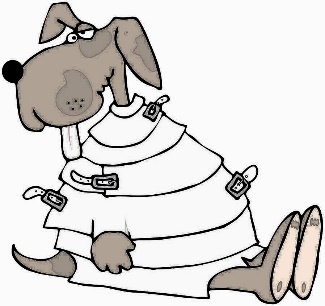 1088 Gorham StreetLowell, Ma 01852PH: 978-710-5808FX: 978-710-5547www.crazy-canines.comDear Dog Parents,Thank you for your interest in Crazy Canines. We provide an outlet for your dog’s energy in a fun, and most importantly, a safe environment. At Crazy Canines, your dog will get plenty of stimulating interaction with other dogs as well as some one on one time with our caring staff. Enclosed in this packet is information about our services, current rates, as well as the proper forms to sign your dog up for daycare. Please complete the enrollment form and bring it with you to the meet and greet.If you have any questions, please feel free to ask away or stop by for a visit. We are here to make you and your pup feel comfortable and happy. We look forward to meeting you!Sincerely,Crazy Canines Crazy CaninesGeneral InformationVaccinations: All dogs attending daycare must be up to date on vaccines. New clients must provide proof that their dog has been vaccinated for Kennel Cough, Distemper and Rabies, as well as a clean fecal examination before their first day.Spaying/Neutering: We require all dogs to be spayed or neutered by 9 months of age. If you have any questions regarding early spay/neuter, we are happy to discuss this with you.Health: Your dog’s health is of the upmost importance to us. Therefore, your dog must be in good health, if your dog has been ill or exposed to any communicable diseases within 10 days prior to bringing your dog to Crazy Canines, you must provide us with a written release from your veterinarian. If your dog has had any internal parasites they will not be allowed at daycare until they receive a negative fecal. A follow-up fecal is typically done 3 weeks after treatment. All dogs must be clear of ticks/fleas, if a dog is found to have fleas/ticks and Crazy Canines is unable to rectify the problem, your dog would need to be picked up from daycareTemperament: All dogs attending daycare must be friendly to dogs as well us people. If your dog shows any unacceptable aggression towards dogs or staff, he/she will not be able to attend daycare.Reservations: Reservations are required but standing daycare reservations are accepted. Without a previous reservation we cannot guarantee space.Cancellations: Reservations must be cancelled before closing (6PM) the day before your reservation. No shows or late cancellations will be charged for the day. Crazy Canines                              Daycare Rates$34 for 1 full day (1 dog)		 $59 for 1 full day (2 dogs)                   $23 for 1 half day (1 dog)		$39 for 1 half day (2 dogs) Daycare Passes$160 5 full days            $310 10 full days $560 20 full days$810 30 full daysPackages expire 6 months after purchase dateVIP Passes1 day Pass $155 day Pass $6010 day Pass $410 (includes daycare)20 day Pass $720 (includes daycare)30 day Pass $1,110 (includes daycare)   Training Rates$125/hour Problem Solving/Behavior Modification$500 Puppy Package (4 weeks of training, 5 days of daycare)$400 4 Week Obedience Program$1400 20 Day Training Program      Prices effective 3/31/2023Crazy CaninesEnrollment ApplicationDate:Owner InformationOwners Name___________________________________________________Address_______________________________________________________Home or cell number______________________________________________Email__________________________________________________________Emergency Contact_______________________________________________Pet InformationName__________________________________________________________Nickname:______________________________________________________Breed___________________________________________________________Sex_______________ Spayed/Neutered______________ Age_______________Allergies__________________________________________________________Medical Conditions________________________________________________Prescriptions___________________ Please list_________________________Is your dog crate trained		No		YesVeterinarianName__________________________________________________________Address_______________________________________________________Phone_________________________________________________________Pet HistoryWhere did you get your dog?	Shelter	Breeder	OtherDate you got dog________________ Birthday: _________________How did you hear about us?_________________________________________Has your dog attended daycare before?________________________________If yes, Reason for leaving___________________________________________PersonalityPossessive of food?		          Yes		NoPossessive of toys?		          Yes		NoAggression to people?	            	Yes		NoAggression to animals?	            	Yes		NoHas your dog ever bitten a person?	Yes		NoPlease circle any of the following that describe your dog:High energy		Hyper			Pushy			AnxiousLow energy		Silly			Sweet			ShyCalm			Timid			Submissive		Loud	Anxious		Happy		Jealous	          MellowReaction to other dogs?		  Growls	 Excited	Playful     AvoidsReaction to people?	            Growls      	 Excited	Playful     AvoidsTrainingHas your dog had any basic obedience training		Yes	NoIf yes, what training classes has your dog completedPuppy		Basic		Advanced		Private training classDoes your dog know these basic commands?Name		Sit		Down		Come		Stay		Anything else we should know about your dog?Crazy CaninesLiability Waiver/Health CertificationI,__________________, hereby certify that my dog _______________ is in good health and has not been ill with any communicable diseases in the last 10 days. I also certify that my dog has not displayed any aggression towards any dog or person. I have read and understood the below:Owner understands and agrees to pay the rate for daycare in effect on the date pet is checked into daycare. No shows or same day cancellations will be charged the daily rate. Owner further understands and agrees their dog has not been exposed to Rabies, Distemper, Parvo, or any other contagious disease within the last 30 days.Owner further understands and agrees that Crazy Canines will exercise the upmost care while your dog is attending daycare and will not be liable for any problems that may arise. I hereby release Crazy Canines from any liability that may arise from by dog’s participation at daycare.Owner further understands and agrees that minor cuts and scratches may happen. If any injury or medical problem develops, or the dog needs immediate care, Crazy Canines will transport to the nearest vet and attempt to reach owner. Owners will assume all financial responsibility.I certify that I have read and understood the policies as well as the conditions of this agreement.Signature of owner:_______________________________________________Date:__________________________________________________________